Α  Ν  Α  Κ  Ο  Ι  Ν  Ω  Σ  Η        Ο Δήμος Χίου ανακοινώνει ότι προτίθεται να προβεί στην «Προμήθεια καρτών ελεγχόμενης στάθμευσης για τις ανάγκες του Τμήματος Εσόδων του Δήμου» και συγκεκριμένα 3.000 τεμάχια  μισής ώρας  και 57.000 τεμάχια  της μίας (1) ώρας. Οι κάρτες στάθμευσης θα είναι σε χαρτί 170 γραμ.velvet  μεγέθους 9 Χ 16 εκ. δίχρωμη εκτύπωση στην πρώτη όψη και μονόχρωμη στη δεύτερη, με αρίθμηση (δύο διαφορετικές μακέτες) σύμφωνα με την Τεχνική Έκθεση του Τμήματος Προμηθειών.        Η παραπάνω προμήθεια προβλέπεται να εκτελεσθεί σύμφωνα με τις διατάξεις της ΥΑ11389/93-Ε.Κ.Π.Ο.Τ.Α. και του Ν.3463/06 (δημοτικός και κοινοτικός κώδικας) όπως τροποποιήθηκαν και ισχύουν μέχρι σήμερα και με κριτήριο την χαμηλότερη προσφορά, λαμβάνοντας υπόψη την από  3/11/2015 σχετική Τεχνική Έκθεση του Τμήματος  Προμηθειών καθώς και τα επισυναπτόμενα πρότυπα, τα οποία είναι στη διάθεση των ενδιαφερομένων, και θα καλυφθεί από πιστώσεις που είναι εγγεγραμμένες στον προϋπολογισμό οικ. έτους 2015 και στον ΚΑ 10-6615.001 με τίτλο «Εργασίες εκτυπώσεων εκδόσεων και βιβλιοδετήσεων».     Οι ενδιαφερόμενοι μπορούν να καταθέσουν προσφορά τους για το σύνολο των ειδών  σε σφραγισμένο φάκελο  στο Τμήμα Προμηθειών, Κανάρη 18, Χίος, μέχρι την Δευτέρα 9 Νοεμβρίου και ώρα 11:30 π.μ..						Εκ του Τμήματος Προμηθειών                                                                    	             του Δήμου Χίου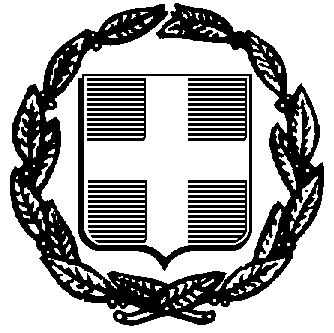                ΕΛΛΗΝΙΚΗ ΔΗΜΟΚΡΑΤΙΑ                       Δ Η Μ Ο Σ    Χ Ι Ο Υ    Δ/ΝΣΗ ΟΙΚΟΝΟΜΙΚΩΝ ΥΠΗΡΕΣΙΩΝ   ΤΜΗΜΑ ΠΡΟΜΗΘΕΙΩΝ & ΑΠΟΘΗΚΗΣ               ΕΛΛΗΝΙΚΗ ΔΗΜΟΚΡΑΤΙΑ                       Δ Η Μ Ο Σ    Χ Ι Ο Υ    Δ/ΝΣΗ ΟΙΚΟΝΟΜΙΚΩΝ ΥΠΗΡΕΣΙΩΝ   ΤΜΗΜΑ ΠΡΟΜΗΘΕΙΩΝ & ΑΠΟΘΗΚΗΣ               ΕΛΛΗΝΙΚΗ ΔΗΜΟΚΡΑΤΙΑ                       Δ Η Μ Ο Σ    Χ Ι Ο Υ    Δ/ΝΣΗ ΟΙΚΟΝΟΜΙΚΩΝ ΥΠΗΡΕΣΙΩΝ   ΤΜΗΜΑ ΠΡΟΜΗΘΕΙΩΝ & ΑΠΟΘΗΚΗΣ               ΕΛΛΗΝΙΚΗ ΔΗΜΟΚΡΑΤΙΑ                       Δ Η Μ Ο Σ    Χ Ι Ο Υ    Δ/ΝΣΗ ΟΙΚΟΝΟΜΙΚΩΝ ΥΠΗΡΕΣΙΩΝ   ΤΜΗΜΑ ΠΡΟΜΗΘΕΙΩΝ & ΑΠΟΘΗΚΗΣ               Χίος   03/11/2015               Α.Π. : Δ.Υ.Ταχ.Δ/νση:Κανάρη 18,  82100 Χίος Κανάρη 18,  82100 Χίος Πληροφορίες:Κοντού ΑναστασίαΤηλέφωνο:22713-51 721FAX:22713-51 721